身心障礙者就業前成長團體暨職場參訪及職務體驗活動第一場次 簡章依據勞動部勞動力發展署雲嘉南分署【109年度促進身心障礙者就業及專業人員訓練計畫】背景說明勞動部勞動力發展署雲嘉南分署為協助轄區內身心障礙者具備充足的求職技能及心態準備，爰規劃辦理就業前成長團體，參訪有意願進用之企業，並實際體驗職務內容，期使身心障礙者做好充份的求職及就業準備，進而順利就業。參與學員以聽覺障礙者為主，於台南地區辦理，前三天辦理成長團體，第四天安排參訪璨揚企業股份有限公司，並於現場進行作業員職務體驗。辦理單位主辦單位：勞動部勞動力發展署雲嘉南分署承辦單位：台南就業中心、鼎燁顧問有限公司參與對象及人數雲嘉南分署轄區內具有就業意願及就業能力，且能獨立交通往返活動地點，領有身心障礙手冊(證明)之聽覺障礙者。參與人數預計10人。實施說明報名期間：自實施計畫奉准通過日起。錄取通知：暫訂為109年6月19日(五)。上課日期：109年7/2、7/3、7/9、7/10，計四天。上課時間：每天6小時，中午休息1小時。供應午餐。辦理地點成長團體：臺南文化創意產業園區2樓曙工坊地址：台南市東區北門路二段16號職場參訪及職務體驗：璨揚企業股份有限公司地址：台南市安南區工業一路18號課程規劃：職場參訪及職務體驗-璨揚企業股份有限公司璨揚企業股份有限公司創立於1981年，成立近四十年，位於台南市安南區科技工業區，為台灣最大商用車種的車燈製造廠，產品包含頭燈、尾燈、側標燈、牌照燈、工作燈、室內燈等。員工人數由初創10位員工增加到目前全球650位員工，為IATF16949認證合格之供應商。該公司進用身心障礙者逾20人，其中15人為聽障，闢有獨立的聽障生產線， 運用職務再設計，協助員工適應或改善職場工作環境。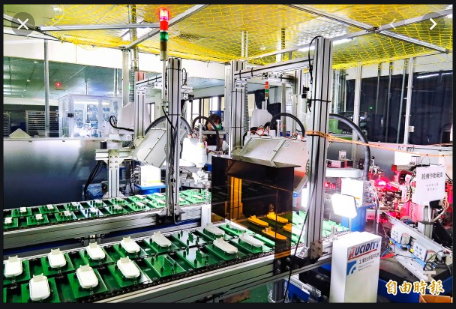 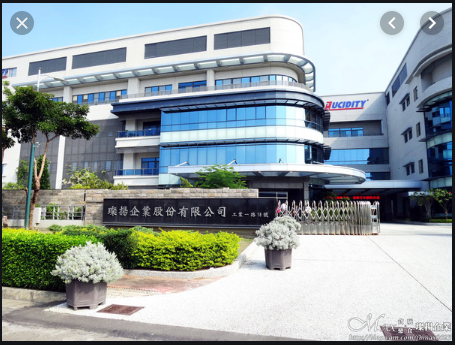 預期效益透過成長團體課程安排，使學員探索職業興趣、提升溝通及人際互動能力；透過企業參訪及職務體驗，使服務個案切實感受工作環境及作業員職務內容。安排支持座談，請課程領導者提供進用身心障礙者的建議，以及對學員的職涯建議；並邀請就業中心向企業介紹進用身心障礙者的輔導資源。報名表＊報名窗口：台南就業中心 鄧小姐 電話06-2371218*120  傳真06-2346522                                信箱pao123845@wda.gov.tw日期時間小時單元主題上課地點7/209:00-16:006開業式台南文創產業園區7/209:00-16:006認識及探索自我台南文創產業園區7/309:00-16:006認識工作世界學習良好工作習慣台南文創產業園區7/909:00-16:006增進情緒表達及人際互動能力台南文創產業園區7/1009:00-12:003企業參訪職務體驗璨揚企業7/1013:00-14:001學員座談璨揚企業7/1014:00-16:002支持力量座談璨揚企業7/1014:00-16:002結業式璨揚企業求職者(簽名)                         LINE ID:                         LINE ID:                         LINE ID:身分證字號出生日期年             月            日年             月            日年             月            日性別□男        □女□男        □女□男        □女婚姻狀況□單身      □已婚就業狀況□在職 □待業中障別等級連絡電話手機：                           Email：手機：                           Email：手機：                           Email：手機：                           Email：手機：                           Email：手機：                           Email：手機：                           Email：居住地址   最高學歷 □國小   □國中   □高中(職)   □專科   □大學   □碩士    □博士 □國小   □國中   □高中(職)   □專科   □大學   □碩士    □博士 □國小   □國中   □高中(職)   □專科   □大學   □碩士    □博士 □國小   □國中   □高中(職)   □專科   □大學   □碩士    □博士 □國小   □國中   □高中(職)   □專科   □大學   □碩士    □博士 □國小   □國中   □高中(職)   □專科   □大學   □碩士    □博士 □國小   □國中   □高中(職)   □專科   □大學   □碩士    □博士   畢業學校科系希望工作項目(可多項說明)希望工作地點(可多項說明)希望工作時段 □日班   □中班    □夜班    □輪班二班制    □輪班三班制    □四班二輪制   □不拘 □日班   □中班    □夜班    □輪班二班制    □輪班三班制    □四班二輪制   □不拘 □日班   □中班    □夜班    □輪班二班制    □輪班三班制    □四班二輪制   □不拘 □日班   □中班    □夜班    □輪班二班制    □輪班三班制    □四班二輪制   □不拘 □日班   □中班    □夜班    □輪班二班制    □輪班三班制    □四班二輪制   □不拘 □日班   □中班    □夜班    □輪班二班制    □輪班三班制    □四班二輪制   □不拘 □日班   □中班    □夜班    □輪班二班制    □輪班三班制    □四班二輪制   □不拘希望待遇可上班日期    年        月        日    年        月        日    年        月        日緊急連絡人(姓名)□父親            □母親            □其他                  □父親            □母親            □其他                  □父親            □母親            □其他                  緊急連絡人(電話) 機車/汽車駕照□機車   □汽車              □無□機車   □汽車              □無□機車   □汽車              □無交通工具□機車  □汽車  □其他            □機車  □汽車  □其他            □機車  □汽車  □其他            